提醒的話：1. 請同學詳細填寫，這樣老師較好做統整，學弟妹也較清楚你提供的意見，謝謝！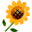 2. 甄選學校、科系請填全名；甄選方式與過程內容書寫不夠請續寫背面。         3. 可直接上輔導處網站https://sites.google.com/a/yphs.tw/yphsc/「甄選入學」區下載本表格，    以電子檔郵寄至yphs316@gmail.com信箱，感謝你！　　　　　              甄選學校甄選學校長庚大學長庚大學長庚大學長庚大學甄選學系甄選學系工業設計系工業設計系學生學測分數國英數社自總■大學個人申請□科技校院申請入學□軍事校院■大學個人申請□科技校院申請入學□軍事校院■大學個人申請□科技校院申請入學□軍事校院■正取□備取□未錄取■正取□備取□未錄取學測分數111078945■大學個人申請□科技校院申請入學□軍事校院■大學個人申請□科技校院申請入學□軍事校院■大學個人申請□科技校院申請入學□軍事校院■正取□備取□未錄取■正取□備取□未錄取甄選方式與過程■學測佔(   50  %)國文*（  1  ），英文*（ 1.5 ），數學*（  1  ），社會*（    ），自然*（    ）■面試佔(   20  %)一、形式：（教授：學生）人數=（ 2 ： 2 ），方式：    有兩關                       二、題目：第一關1、一分鐘自我介紹2、有沒有認識哪位設計師，為甚麼?3、對於你看過的作品中，你對哪個印象最深刻，為甚麼?4、從自我介紹問你5、有甚麼想問教授的第二關1、說明你早上畫的設計稿 2、說明你早上做的實品，它的設計概念、有沒有作用……■審查資料佔(   10  %)  或  □術科實作佔(     %)  或  □小論文佔(     %)■其他佔(  20  %)，請註明其他方式，如：面談與認識本系創意設計(早上考試，要畫圖跟實作)■學測佔(   50  %)國文*（  1  ），英文*（ 1.5 ），數學*（  1  ），社會*（    ），自然*（    ）■面試佔(   20  %)一、形式：（教授：學生）人數=（ 2 ： 2 ），方式：    有兩關                       二、題目：第一關1、一分鐘自我介紹2、有沒有認識哪位設計師，為甚麼?3、對於你看過的作品中，你對哪個印象最深刻，為甚麼?4、從自我介紹問你5、有甚麼想問教授的第二關1、說明你早上畫的設計稿 2、說明你早上做的實品，它的設計概念、有沒有作用……■審查資料佔(   10  %)  或  □術科實作佔(     %)  或  □小論文佔(     %)■其他佔(  20  %)，請註明其他方式，如：面談與認識本系創意設計(早上考試，要畫圖跟實作)■學測佔(   50  %)國文*（  1  ），英文*（ 1.5 ），數學*（  1  ），社會*（    ），自然*（    ）■面試佔(   20  %)一、形式：（教授：學生）人數=（ 2 ： 2 ），方式：    有兩關                       二、題目：第一關1、一分鐘自我介紹2、有沒有認識哪位設計師，為甚麼?3、對於你看過的作品中，你對哪個印象最深刻，為甚麼?4、從自我介紹問你5、有甚麼想問教授的第二關1、說明你早上畫的設計稿 2、說明你早上做的實品，它的設計概念、有沒有作用……■審查資料佔(   10  %)  或  □術科實作佔(     %)  或  □小論文佔(     %)■其他佔(  20  %)，請註明其他方式，如：面談與認識本系創意設計(早上考試，要畫圖跟實作)■學測佔(   50  %)國文*（  1  ），英文*（ 1.5 ），數學*（  1  ），社會*（    ），自然*（    ）■面試佔(   20  %)一、形式：（教授：學生）人數=（ 2 ： 2 ），方式：    有兩關                       二、題目：第一關1、一分鐘自我介紹2、有沒有認識哪位設計師，為甚麼?3、對於你看過的作品中，你對哪個印象最深刻，為甚麼?4、從自我介紹問你5、有甚麼想問教授的第二關1、說明你早上畫的設計稿 2、說明你早上做的實品，它的設計概念、有沒有作用……■審查資料佔(   10  %)  或  □術科實作佔(     %)  或  □小論文佔(     %)■其他佔(  20  %)，請註明其他方式，如：面談與認識本系創意設計(早上考試，要畫圖跟實作)■學測佔(   50  %)國文*（  1  ），英文*（ 1.5 ），數學*（  1  ），社會*（    ），自然*（    ）■面試佔(   20  %)一、形式：（教授：學生）人數=（ 2 ： 2 ），方式：    有兩關                       二、題目：第一關1、一分鐘自我介紹2、有沒有認識哪位設計師，為甚麼?3、對於你看過的作品中，你對哪個印象最深刻，為甚麼?4、從自我介紹問你5、有甚麼想問教授的第二關1、說明你早上畫的設計稿 2、說明你早上做的實品，它的設計概念、有沒有作用……■審查資料佔(   10  %)  或  □術科實作佔(     %)  或  □小論文佔(     %)■其他佔(  20  %)，請註明其他方式，如：面談與認識本系創意設計(早上考試，要畫圖跟實作)■學測佔(   50  %)國文*（  1  ），英文*（ 1.5 ），數學*（  1  ），社會*（    ），自然*（    ）■面試佔(   20  %)一、形式：（教授：學生）人數=（ 2 ： 2 ），方式：    有兩關                       二、題目：第一關1、一分鐘自我介紹2、有沒有認識哪位設計師，為甚麼?3、對於你看過的作品中，你對哪個印象最深刻，為甚麼?4、從自我介紹問你5、有甚麼想問教授的第二關1、說明你早上畫的設計稿 2、說明你早上做的實品，它的設計概念、有沒有作用……■審查資料佔(   10  %)  或  □術科實作佔(     %)  或  □小論文佔(     %)■其他佔(  20  %)，請註明其他方式，如：面談與認識本系創意設計(早上考試，要畫圖跟實作)■學測佔(   50  %)國文*（  1  ），英文*（ 1.5 ），數學*（  1  ），社會*（    ），自然*（    ）■面試佔(   20  %)一、形式：（教授：學生）人數=（ 2 ： 2 ），方式：    有兩關                       二、題目：第一關1、一分鐘自我介紹2、有沒有認識哪位設計師，為甚麼?3、對於你看過的作品中，你對哪個印象最深刻，為甚麼?4、從自我介紹問你5、有甚麼想問教授的第二關1、說明你早上畫的設計稿 2、說明你早上做的實品，它的設計概念、有沒有作用……■審查資料佔(   10  %)  或  □術科實作佔(     %)  或  □小論文佔(     %)■其他佔(  20  %)，請註明其他方式，如：面談與認識本系創意設計(早上考試，要畫圖跟實作)■學測佔(   50  %)國文*（  1  ），英文*（ 1.5 ），數學*（  1  ），社會*（    ），自然*（    ）■面試佔(   20  %)一、形式：（教授：學生）人數=（ 2 ： 2 ），方式：    有兩關                       二、題目：第一關1、一分鐘自我介紹2、有沒有認識哪位設計師，為甚麼?3、對於你看過的作品中，你對哪個印象最深刻，為甚麼?4、從自我介紹問你5、有甚麼想問教授的第二關1、說明你早上畫的設計稿 2、說明你早上做的實品，它的設計概念、有沒有作用……■審查資料佔(   10  %)  或  □術科實作佔(     %)  或  □小論文佔(     %)■其他佔(  20  %)，請註明其他方式，如：面談與認識本系創意設計(早上考試，要畫圖跟實作)■學測佔(   50  %)國文*（  1  ），英文*（ 1.5 ），數學*（  1  ），社會*（    ），自然*（    ）■面試佔(   20  %)一、形式：（教授：學生）人數=（ 2 ： 2 ），方式：    有兩關                       二、題目：第一關1、一分鐘自我介紹2、有沒有認識哪位設計師，為甚麼?3、對於你看過的作品中，你對哪個印象最深刻，為甚麼?4、從自我介紹問你5、有甚麼想問教授的第二關1、說明你早上畫的設計稿 2、說明你早上做的實品，它的設計概念、有沒有作用……■審查資料佔(   10  %)  或  □術科實作佔(     %)  或  □小論文佔(     %)■其他佔(  20  %)，請註明其他方式，如：面談與認識本系創意設計(早上考試，要畫圖跟實作)■學測佔(   50  %)國文*（  1  ），英文*（ 1.5 ），數學*（  1  ），社會*（    ），自然*（    ）■面試佔(   20  %)一、形式：（教授：學生）人數=（ 2 ： 2 ），方式：    有兩關                       二、題目：第一關1、一分鐘自我介紹2、有沒有認識哪位設計師，為甚麼?3、對於你看過的作品中，你對哪個印象最深刻，為甚麼?4、從自我介紹問你5、有甚麼想問教授的第二關1、說明你早上畫的設計稿 2、說明你早上做的實品，它的設計概念、有沒有作用……■審查資料佔(   10  %)  或  □術科實作佔(     %)  或  □小論文佔(     %)■其他佔(  20  %)，請註明其他方式，如：面談與認識本系創意設計(早上考試，要畫圖跟實作)■學測佔(   50  %)國文*（  1  ），英文*（ 1.5 ），數學*（  1  ），社會*（    ），自然*（    ）■面試佔(   20  %)一、形式：（教授：學生）人數=（ 2 ： 2 ），方式：    有兩關                       二、題目：第一關1、一分鐘自我介紹2、有沒有認識哪位設計師，為甚麼?3、對於你看過的作品中，你對哪個印象最深刻，為甚麼?4、從自我介紹問你5、有甚麼想問教授的第二關1、說明你早上畫的設計稿 2、說明你早上做的實品，它的設計概念、有沒有作用……■審查資料佔(   10  %)  或  □術科實作佔(     %)  或  □小論文佔(     %)■其他佔(  20  %)，請註明其他方式，如：面談與認識本系創意設計(早上考試，要畫圖跟實作)心得與建議◎審查資料製作建議：他的備審只需要作品集和比賽證明，比賽證明不一定要有關設計，但有設計、畫畫的方面盡量放。◎整體準備方向與建議：第一關教授不會問很難，但多看一些設計雜誌及展覽，面試會比較容易第二關的教授人也很好，只要表達清楚，有創意，教授都愛☆創意設計的考試:沒實作過沒關係，只要能說出設計概念就好◎審查資料製作建議：他的備審只需要作品集和比賽證明，比賽證明不一定要有關設計，但有設計、畫畫的方面盡量放。◎整體準備方向與建議：第一關教授不會問很難，但多看一些設計雜誌及展覽，面試會比較容易第二關的教授人也很好，只要表達清楚，有創意，教授都愛☆創意設計的考試:沒實作過沒關係，只要能說出設計概念就好◎審查資料製作建議：他的備審只需要作品集和比賽證明，比賽證明不一定要有關設計，但有設計、畫畫的方面盡量放。◎整體準備方向與建議：第一關教授不會問很難，但多看一些設計雜誌及展覽，面試會比較容易第二關的教授人也很好，只要表達清楚，有創意，教授都愛☆創意設計的考試:沒實作過沒關係，只要能說出設計概念就好◎審查資料製作建議：他的備審只需要作品集和比賽證明，比賽證明不一定要有關設計，但有設計、畫畫的方面盡量放。◎整體準備方向與建議：第一關教授不會問很難，但多看一些設計雜誌及展覽，面試會比較容易第二關的教授人也很好，只要表達清楚，有創意，教授都愛☆創意設計的考試:沒實作過沒關係，只要能說出設計概念就好◎審查資料製作建議：他的備審只需要作品集和比賽證明，比賽證明不一定要有關設計，但有設計、畫畫的方面盡量放。◎整體準備方向與建議：第一關教授不會問很難，但多看一些設計雜誌及展覽，面試會比較容易第二關的教授人也很好，只要表達清楚，有創意，教授都愛☆創意設計的考試:沒實作過沒關係，只要能說出設計概念就好◎審查資料製作建議：他的備審只需要作品集和比賽證明，比賽證明不一定要有關設計，但有設計、畫畫的方面盡量放。◎整體準備方向與建議：第一關教授不會問很難，但多看一些設計雜誌及展覽，面試會比較容易第二關的教授人也很好，只要表達清楚，有創意，教授都愛☆創意設計的考試:沒實作過沒關係，只要能說出設計概念就好◎審查資料製作建議：他的備審只需要作品集和比賽證明，比賽證明不一定要有關設計，但有設計、畫畫的方面盡量放。◎整體準備方向與建議：第一關教授不會問很難，但多看一些設計雜誌及展覽，面試會比較容易第二關的教授人也很好，只要表達清楚，有創意，教授都愛☆創意設計的考試:沒實作過沒關係，只要能說出設計概念就好◎審查資料製作建議：他的備審只需要作品集和比賽證明，比賽證明不一定要有關設計，但有設計、畫畫的方面盡量放。◎整體準備方向與建議：第一關教授不會問很難，但多看一些設計雜誌及展覽，面試會比較容易第二關的教授人也很好，只要表達清楚，有創意，教授都愛☆創意設計的考試:沒實作過沒關係，只要能說出設計概念就好◎審查資料製作建議：他的備審只需要作品集和比賽證明，比賽證明不一定要有關設計，但有設計、畫畫的方面盡量放。◎整體準備方向與建議：第一關教授不會問很難，但多看一些設計雜誌及展覽，面試會比較容易第二關的教授人也很好，只要表達清楚，有創意，教授都愛☆創意設計的考試:沒實作過沒關係，只要能說出設計概念就好◎審查資料製作建議：他的備審只需要作品集和比賽證明，比賽證明不一定要有關設計，但有設計、畫畫的方面盡量放。◎整體準備方向與建議：第一關教授不會問很難，但多看一些設計雜誌及展覽，面試會比較容易第二關的教授人也很好，只要表達清楚，有創意，教授都愛☆創意設計的考試:沒實作過沒關係，只要能說出設計概念就好◎審查資料製作建議：他的備審只需要作品集和比賽證明，比賽證明不一定要有關設計，但有設計、畫畫的方面盡量放。◎整體準備方向與建議：第一關教授不會問很難，但多看一些設計雜誌及展覽，面試會比較容易第二關的教授人也很好，只要表達清楚，有創意，教授都愛☆創意設計的考試:沒實作過沒關係，只要能說出設計概念就好E-mail手機